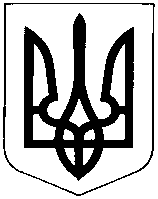 УКРАЇНАХМЕЛЬНИЦЬКА ОБЛАСТЬНОВОУШИЦЬКА СЕЛИЩНА РАДАНОВОУШИЦЬКОЇ СЕЛИЩНОЇ ОБ’ЄДНАНОЇ  ТЕРИТОРІАЛЬНОЇ ГРОМАДИВИКОНАВЧИЙ КОМІТЕТР І Ш Е Н Н Явід 30 травня 2019 р. №1118 смт Нова УшицяПро підготовку до оздоровчої кампанії «Літо-2019»        Заслухавши та обговоривши  інформацію  начальника  відділу освіти , молоді та спорту  Новоушицької селищної ради Власової М.М. «Про підготовку до оздоровчої кампанії «Літо-2019», керуючись п. п.3’’а’’ст.29, ст.40, ст.51, ст.53, ст.5  Закону України " Про місцеве самоврядування в Україні" від 21.05.1997 року N280/97-ВР (із змінами та доповненнями), виконавчий комітет селищної ради                                                                    ВИРІШИВ:Інформацію «Про підготовку до оздоровчої кампанії «Літо-2019»,  взяти до відома . Додається.2. Начальнику загального відділу Новоушицької селищної ради Грековій Т.А. дане рішення  оприлюднити на веб- сайті   Новоушицької селищної ради        Селищний голова                                            О.МосковчукІнформаціяпро підготовку до оздоровчої кампанії «Літо-2019»Літня кампанія оздоровлення та відпочинку дітей в Новоушицькій об’єднаній територіальній громаді  в 2019 році проводиться у відповідності до Закону України «Про оздоровлення та відпочинок дітей», програми оздоровлення та відпочинку дітей на 2019-2020 рр., затвердженої рішенням XII сесії  Новоушицької селищної ради VII скликання від 21.12.2018 р. №6.	З 01 червня 2019 року на базі 6 закладів загальної середньої освіти заплановано відкриття 6 таборів відпочинку з денним перебуванням (на базі Новоушицького НВК «ЗОШ І-ІІІ ст. №1, гімназії», Новоушицької ЗОШ І-ІІІ ст. №2, Вільховецької ЗОШ І-ІІІ ст. ім. Ф. Бацури, Заміхівської ЗОШ І-ІІІ ст., Кучанської ЗОШ І-ІІІ ст., Струзької ЗОШ І-ІІІ ст.). Прогнозована кількість дітей у відпочинкових таборах  – 250 осіб.  На організацію та проведення літнього відпочинку планується залучити 45 360 тис. грн з місцевого бюджету (для організації харчування). З метою якісного відпочинку, навчання дітей іноземним мовам у контексті європейської інтеграції України, наближення до європейських стандартів та популяризації вивчення іноземних мов серед школярів закладів загальної середньої освіти Новоушицької селищної ради на базі 3 шкіл громади заплановано організувати пришкільні літні мовні табори (з німецькою, англійською мовами). Інші табори відпочинку працюватимуть за тематичними напрямами: туристсько-краєзнавчим, фізкультурно-оздоровчим, туристсько- спортивним. Додатково заплановано використати 16 800 тис. грн. для організації екскурсій, пізнавальних подорожей. На закупівлю путівок з місцевого бюджету передбачені кошти в сумі   199 тис. грн. Кошти будуть спрямовані на оздоровлення дітей пільгових категорій у відповідності до Закону України «Про оздоровлення та відпочинок дітей».Крім цього організації оздоровлення дітей Новоушицької громади в позаміських таборах області управлінням соціального захисту населення Хмельницької обласної  державної адміністрації забезпечуватиметься закупівля путівок до дитячих оздоровчих таборів. Секретар ради	С.Мегель